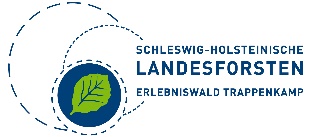 Schleswig-Holsteinische Landesforsten (AöR)ErlebnisWald TrappenkampTannenhofz. Hd. Frau Britta Gehlhaar24635 DaldorfAnmeldung zum »Waldgefahren-Seminar« am: ________________________									-Datum eintragen-Hiermit melde ich folgende Personen für das »Waldgefahren-Seminar« an: …………………………………………………….Vor- und Zuname:…………………………………………………….Vor- und Zuname:…………………………………………………….Vor- und Zuname:…………………………………………………….Vor- und Zuname:……………………………………………………Vor- und Zuname:Die Rechnung schicken Sie bitte an folgende Adresse:Name der Einrichtung: ………………………………………………………………………………….Zusätze: ………………………………………………………………………………………………………..Straße / Hausnummer: ………………………………………………………………………………….PLZ / Ort: ……………………………………………………………………………………………………….Telefon / Mail: ……………………………………………………………………………………………….______________________________			_______________________Ort / Datum /Stempel d. Einrichtung:				Unterschrift: